New updated Portage Training from the National Portage Association (NPA) www.portage.org.uk “Portage Workshop: A Small Steps Approach to learning for Children with SEND”2 Days and a 1 day follow upThursday 14th  May 2020         9:15am – 3:00pmFriday 15th May 2020               9:15am – 3:00pm Thursday 11th June 2020         9:15am – 3:00pm – follow up dayVenue: Margaret McMillan Tower, Princes Way, BD1 1NNAttendance on all 3 days is required for this courseThis 3 day workshop is open to anyone working with young children (under 7) with additional needs /disabilities and their families. It covers the core curriculum set out by the National Portage Association. The course is very relevant for parents and all Early Years Practitioners, SENCOs & Teachers particularly those working in nurseries and 2 year provision, Schools, Children’s Centres and other Early years settings. The course will cover – The Portage ModelWorking in Partnership with parents/carersAgreeing long term goals and writing clear teaching targetsHelping children learn by the small step approach (task analysis)Specialist teaching techniquesPlay for children with additional needsRecording and evaluating children’s developmental progressFor information about the course contact: Heather Varo: heather.varo@bradford.gov.uk Janine Wood:  janine.wood3@bradford.gov.uk COST: For the 3 day course plus materials and certificate - £170 To book places please click on this link – http://www.skills4bradford.co.uk/Training 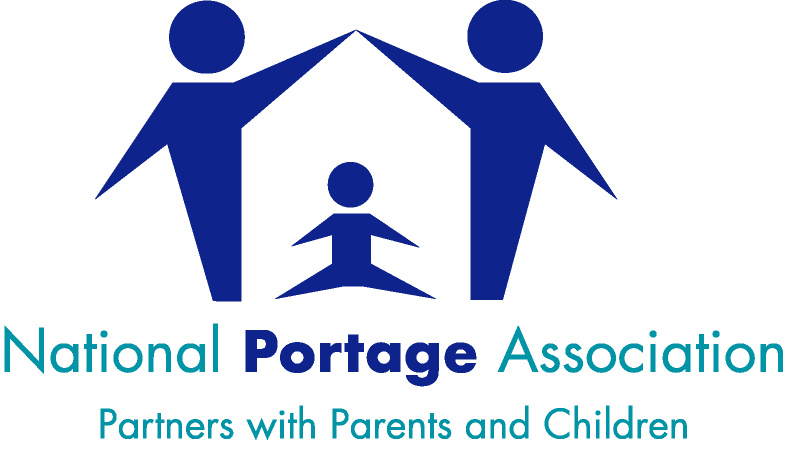 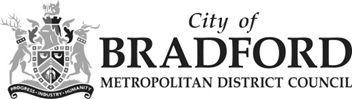 